Pozdravljen v 7. tednu na daljavo!Čas počitnic je hitro minil. Upam, da si jih preživel na svoj, lep način. Pred nami je nov teden, v katerem bomo raziskovali dogajanje v sadovnjaku in na travniku.Spodaj imaš nekaj idej, kako si lahko popestriš svoj prosti čas.Želim ti lep teden.Sprehodi se po travniku in poišči čim več različnih rastlin in živali ter jih poimenuj:ivanjščica, čebela, dnevni metulj, črna detelja, muh, kobilica, miš, jesenski podlesek, hrošč (pikapolonica, pelodar, rogin), navadni regrat, pajek (križevec, cvetni pajek, lepi volkec), trobentica, travniška kadulja, deževnik, mravlja, listna uš, krt, osa, stenica.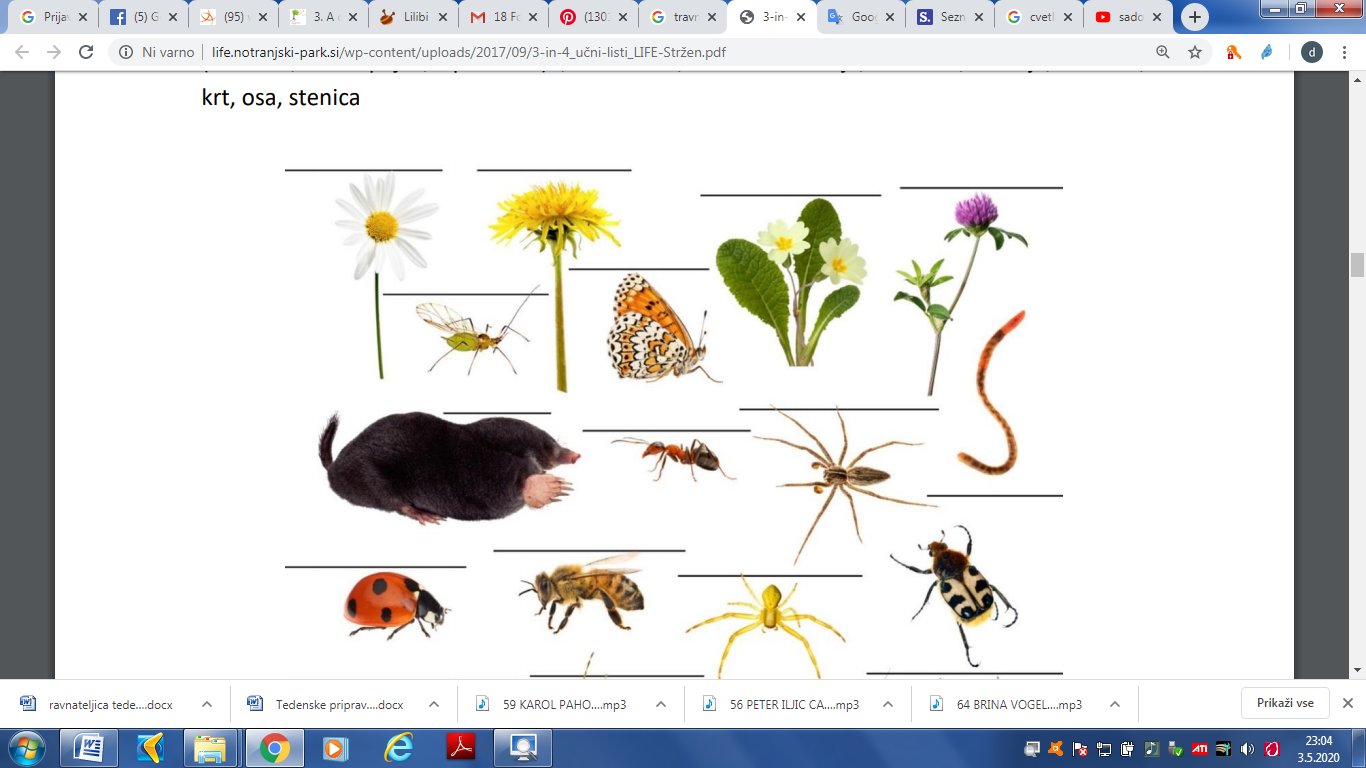 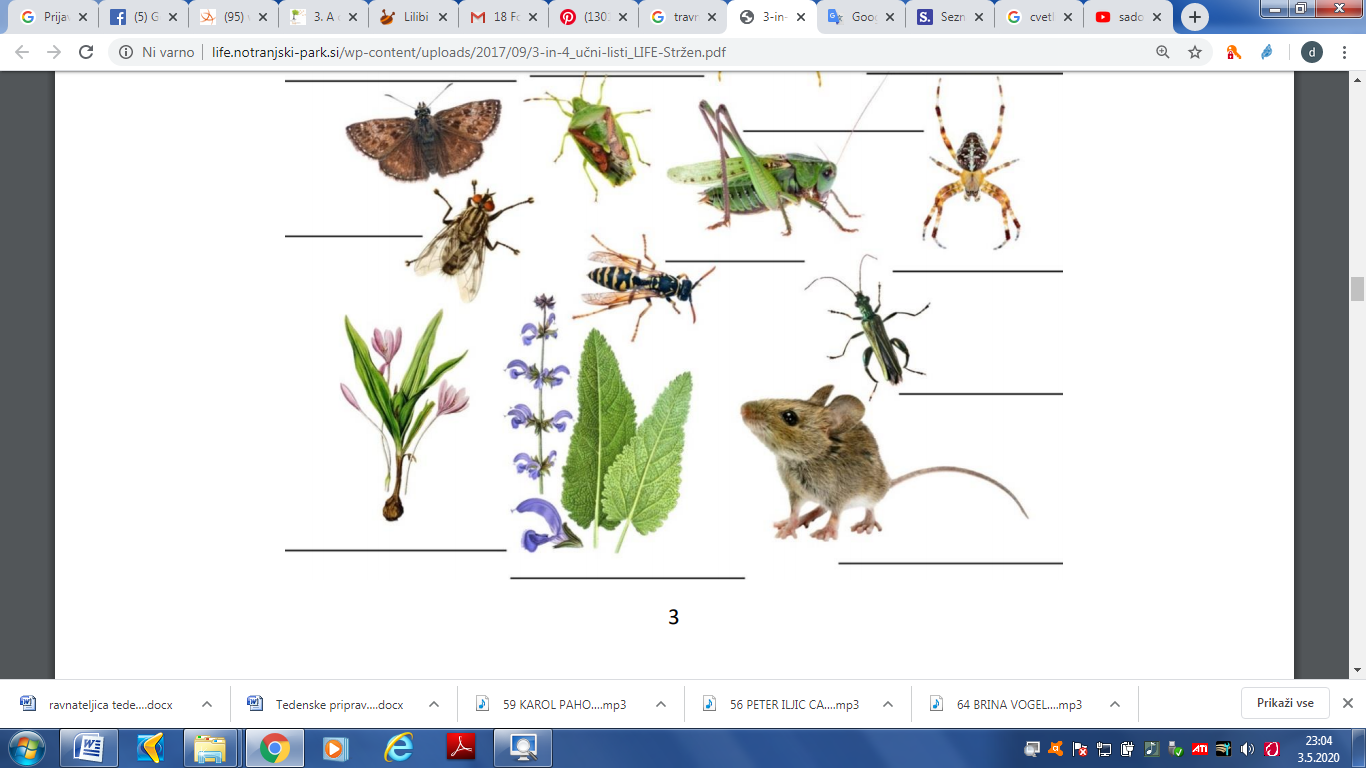 Na spodnji strani si lahko ogledaš prispevek o sadovnjaku. https://www.youtube.com/watch?v=p3sdwvaOXsg